Assemblée Générale du 9 mars 2024  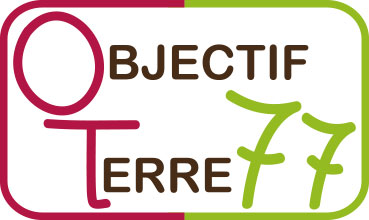 Objectif Terre 77
Pouvoir 
[Nom et Prénom] demeurant [adresse]
Adhérent·e à jour :     de ma cotisation 2023       de ma cotisation 2024donne pouvoir de me représenter à l’assemblée générale Objectif Terre 77 du 9 mars 2024
à [Nom et Prénom] Date et signature (précédées de la mention « BON POUR POUVOIR »)
